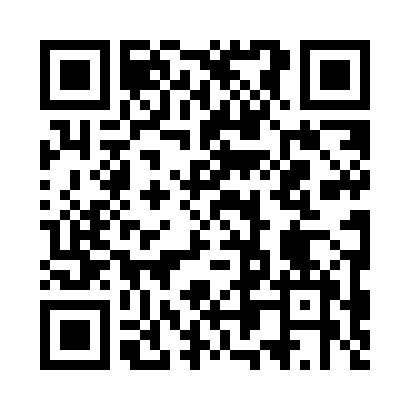 Prayer times for Dzierzenin, PolandSat 1 Jun 2024 - Sun 30 Jun 2024High Latitude Method: Angle Based RulePrayer Calculation Method: Muslim World LeagueAsar Calculation Method: HanafiPrayer times provided by https://www.salahtimes.comDateDayFajrSunriseDhuhrAsrMaghribIsha1Sat2:044:1812:346:098:4910:572Sun2:034:1712:346:098:5110:573Mon2:034:1712:346:108:5210:584Tue2:034:1612:346:118:5310:585Wed2:034:1512:346:118:5410:596Thu2:034:1512:346:128:5510:597Fri2:034:1412:356:128:5511:008Sat2:024:1412:356:138:5611:009Sun2:024:1312:356:138:5711:0110Mon2:024:1312:356:148:5811:0111Tue2:024:1312:356:148:5911:0212Wed2:024:1212:366:158:5911:0213Thu2:024:1212:366:159:0011:0214Fri2:024:1212:366:169:0011:0315Sat2:034:1212:366:169:0111:0316Sun2:034:1212:366:169:0111:0317Mon2:034:1212:376:179:0211:0418Tue2:034:1212:376:179:0211:0419Wed2:034:1212:376:179:0211:0420Thu2:034:1212:376:179:0311:0421Fri2:034:1212:386:189:0311:0522Sat2:044:1212:386:189:0311:0523Sun2:044:1312:386:189:0311:0524Mon2:044:1312:386:189:0311:0525Tue2:044:1412:386:189:0311:0526Wed2:054:1412:396:189:0311:0527Thu2:054:1512:396:189:0311:0528Fri2:054:1512:396:189:0311:0529Sat2:064:1612:396:189:0311:0530Sun2:064:1612:396:189:0211:05